27 класс, ОП Преп. Мелешенко Дарья ЕвгеньевнаWhatsApp (сот. +7 922 292 19 90)СольфеджиоКонтрольная работа за I четвертьПеречислите виды минораНапишите гамму ля-минор 3 вида: 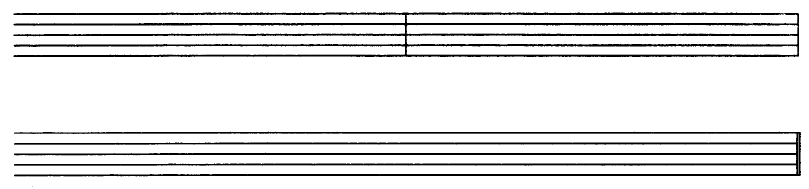 Заполните таблицу названий и обозначений интервалов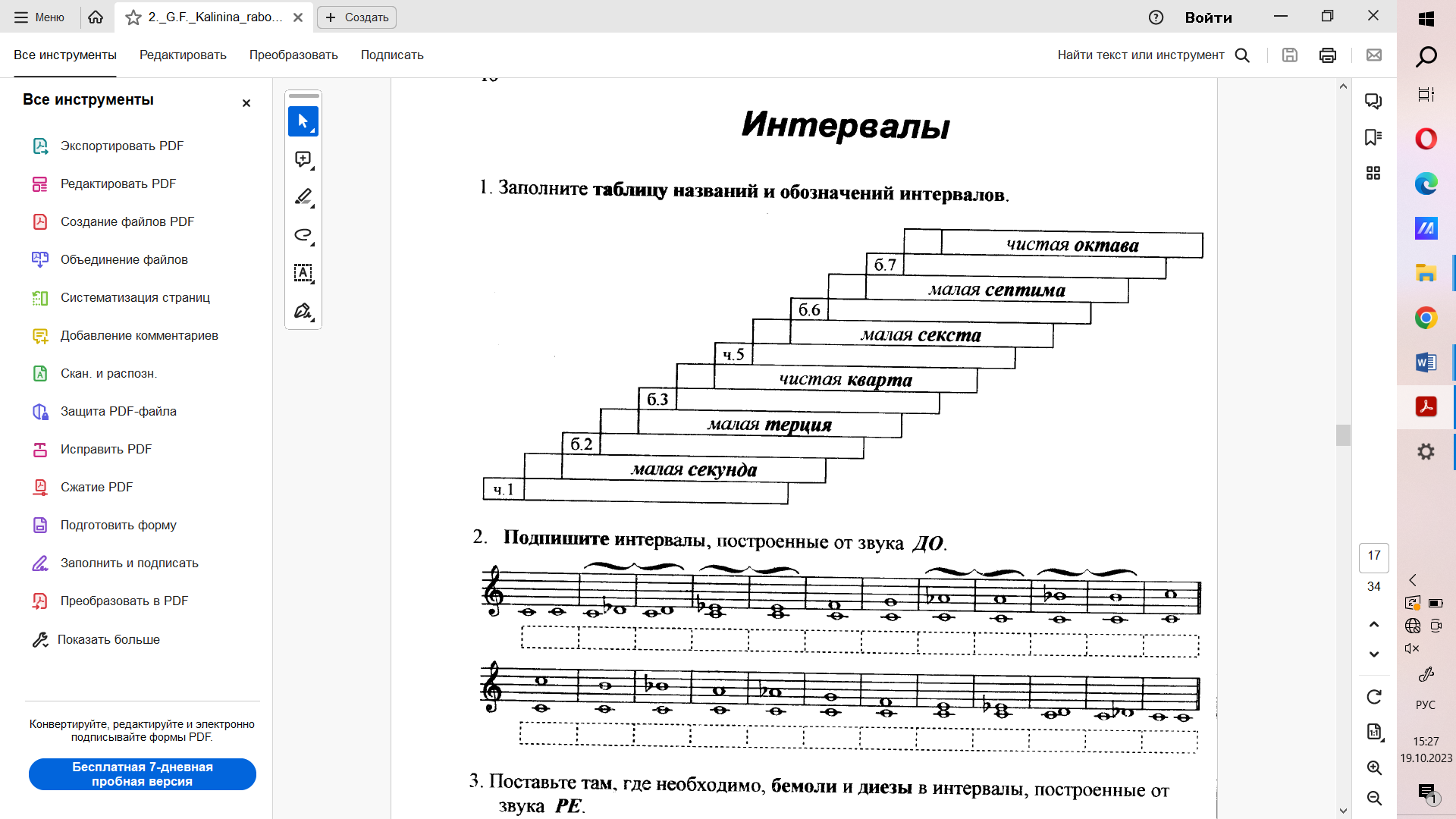 Напишите штили в нужном направлении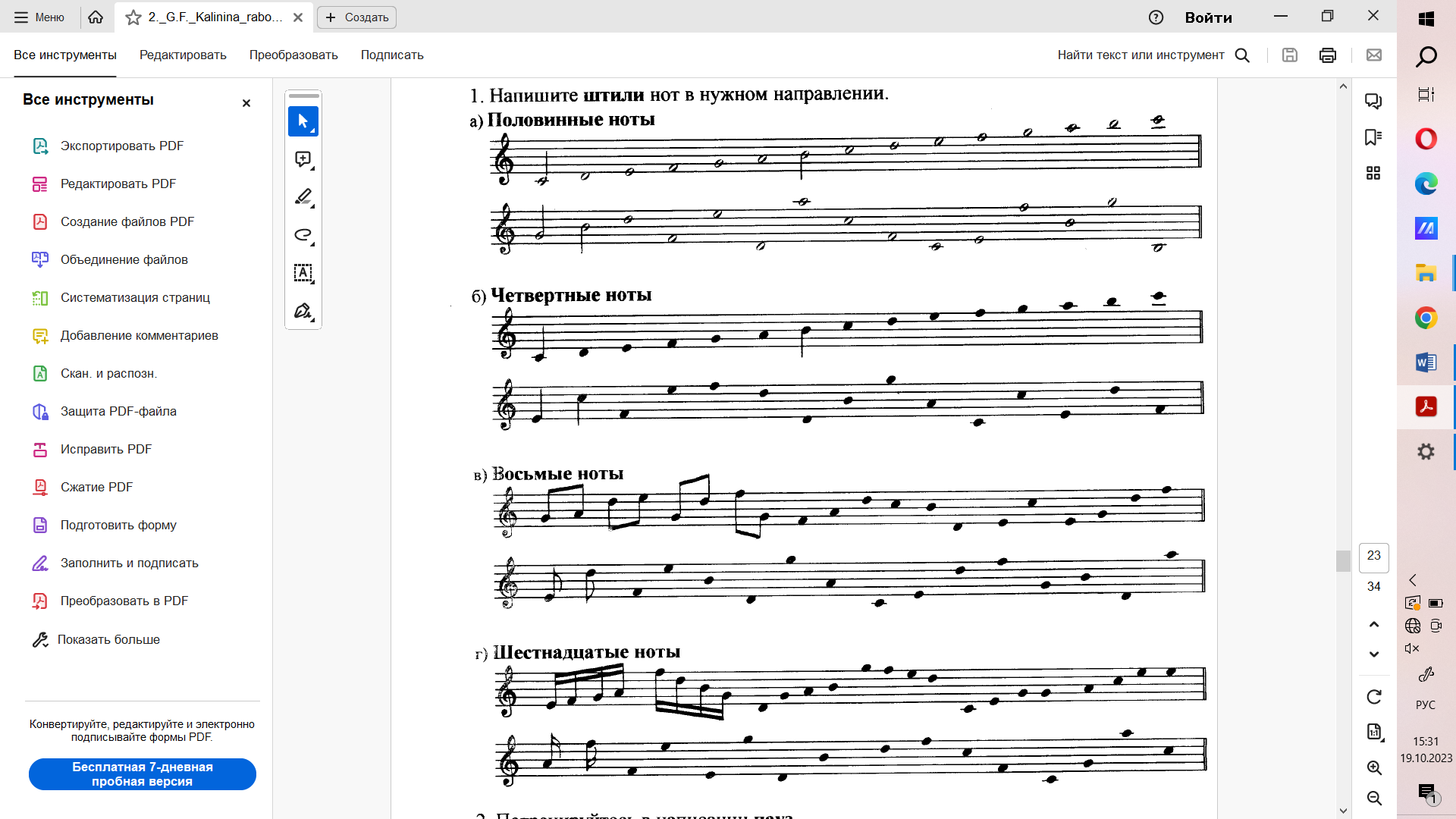 Впишите ответы на вопросы (римскими цифрами)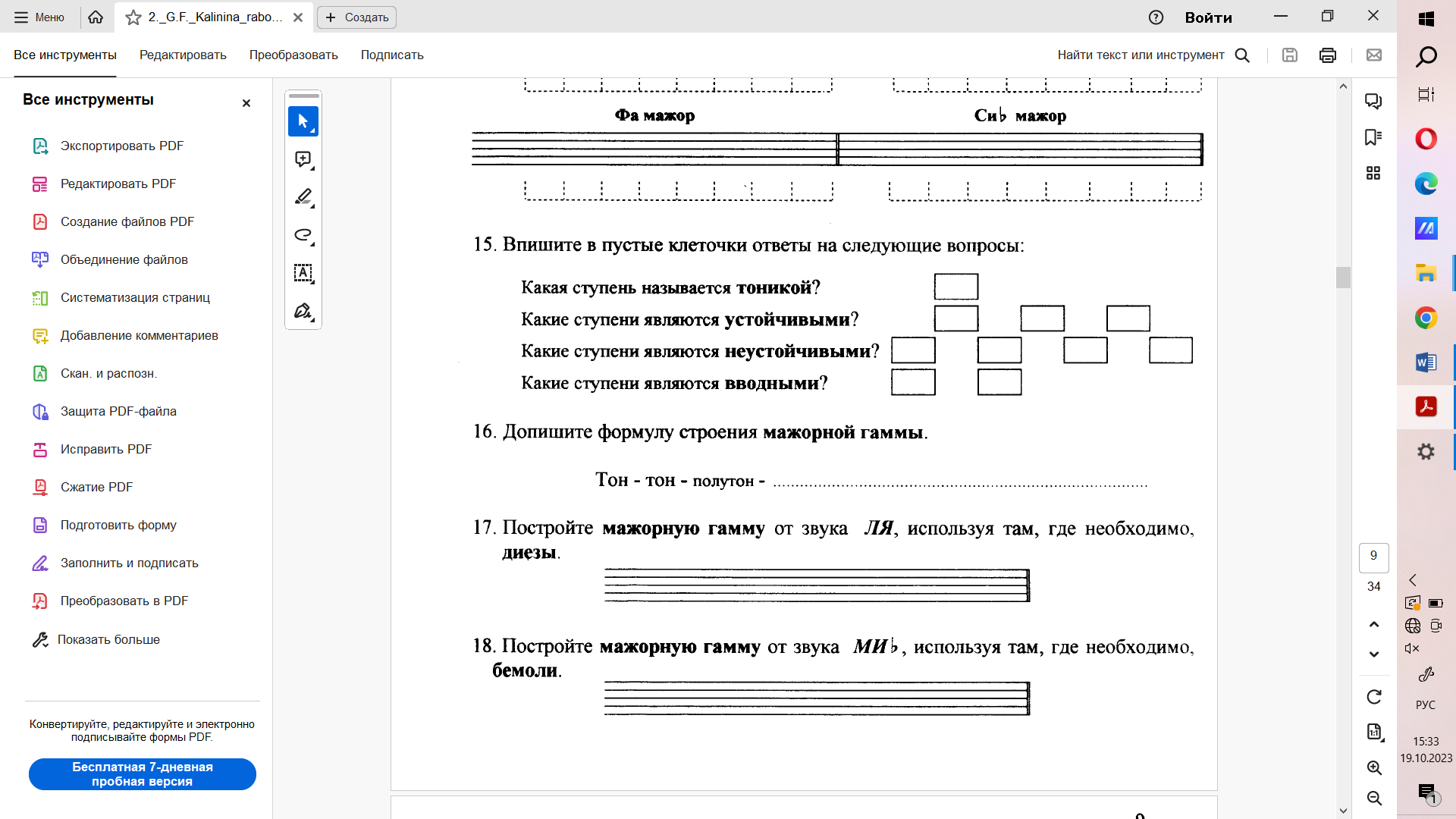 Домашнее задание: выполнить контрольную работу и прислать фото в whatsappСлушание музыкиПрослушать композицию Шуман – «Дед Мороз» и написать эмоциональную характеристику по таблицамПо желанию можно нарисовать картинку к музыкальному произведениюФотографию присылать на номер в whatsapp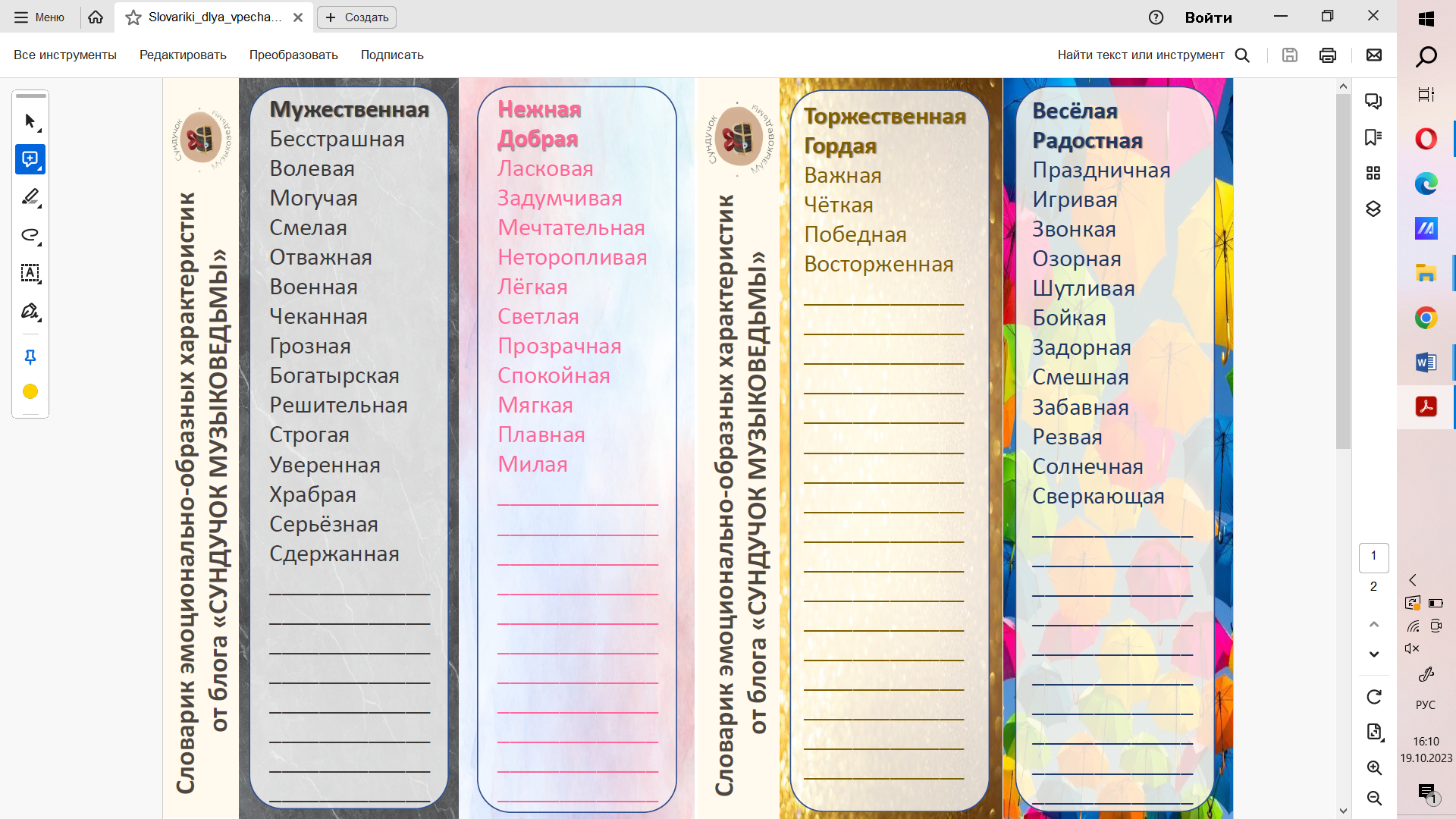 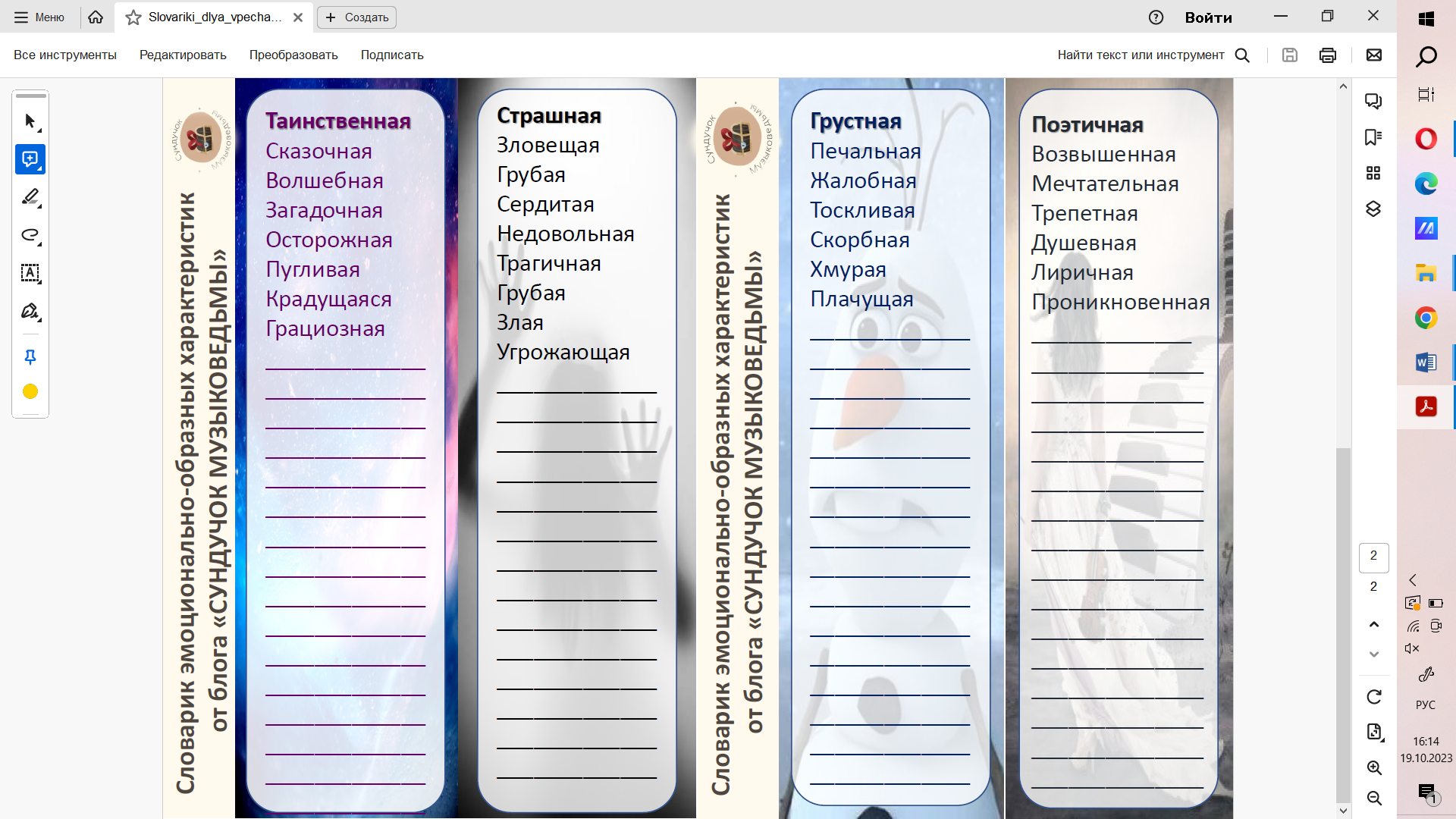 